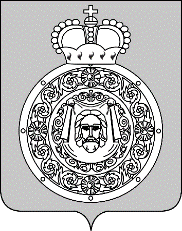 Администрациягородского округа Воскресенск Московской областиП О С Т А Н О В Л Е Н И Е__________________ № ________________О внесении изменения в муниципальную программу «Развитие институтов гражданского общества, повышение эффективности местного самоуправления и реализации молодежной политики», утвержденную постановлением Администрации городского округа Воскресенск Московской области от 22.11.2019 № 14 (с изменениями от 28.02.2020 № 747, от 08.04.2020 № 1393, от 15.05.2020 № 1650, от 08.06.2020 № 1939, от 19.06.2020 № 2046, от 17.08.2020 № 2739, от 11.09.2020 № 3290, от 11.11.2020 № 4217, от 14.01.2021 № 64, от 16.02.2021 № 559, от 12.03.2021 № 946, от 12.04.2021 № 1534, от 17.06.2021 № 2689, от 03.08.2021 №3555)В соответствии со статьей 179 Бюджетного кодекса РФ и Порядком разработки и реализации муниципальных программ городского округа Воскресенск Московской области, утвержденным постановлением Администрации городского округа Воскресенск Московской области от 18.11.2019    № 10, в связи с технической правкой (изменения планируемых результатов реализации муниципальной программы и с изменение объемом бюджетных ассигнований.ПОСТАНОВЛЯЮ:1. Внести в муниципальную программу «Развитие институтов гражданского общества, повышение эффективности местного самоуправления и реализации молодежной политики», утвержденную постановлением Администрации городского округа Воскресенск Московской области от 22.11.2019 № 14 (с изменениями от 28.02.2020 № 747, от 08.04.2020 № 1393, от 15.05.2020 № 1650, от 08.06.2020 № 1939, от 19.06.2020 № 2046, от 17.08.2020 № 2739, от 11.09.2020 № 3290,               от 11.11.2020 № 4217, от 14.01.2021 № 64, от 16.02.2021 № 559, от 12.03.2021 № 946, от 12.04.2021 № 1534, от 17.06.2021 № 2689, от 03.08.2021 №3555), следующие изменения:1.1. Приложение 1 «Планируемые результаты реализации муниципальной программы «Развитие институтов гражданского общества, повышение эффективности местного самоуправления и реализации молодежной политики» изложить в редакции согласно приложению 1 к настоящему постановлению;1.2. Приложение 2 к подпрограмме IV «Перечень мероприятий, финансирование которых предусмотрено мероприятием 1.«Организация и проведение мероприятий по гражданско-патриотическому и духовно-нравственному воспитанию молодежи» основного мероприятия 1. «Организация и проведение мероприятий по гражданско-патриотическому и духовно - нравственному воспитанию молодежи, а также по вовлечению молодежи в международное, межрегиональное и межмуниципальное сотрудничество» подпрограммы IV «Молодежь Подмосковья» муниципальной программы «Развитие институтов гражданского общества, повышение эффективности мест-ного самоуправления и реализации молодежной политики» на 2021 год» изложить в редакции согласно приложению 2 к настоящему постановлению;1.3. Паспорт подпрограммы III «Эффективное местное самоуправление» муниципальной программы «Развитие институтов гражданского общества, повышение эффективности местного самоуправления и реализации молодежной политики» изложить в редакции согласно приложению 3 к настоящему постановлению;1.4. Приложение 1 к подпрограмме III «Перечень мероприятий подпрограммы 3 «Эффективное местное самоуправление» муниципальной программы «Развитие институтов гражданского общества, повышение эффективности местного самоуправления и реализации молодежной политики» изложить в редакции согласно приложению 4 к настоящему постановлению;1.5. Приложение 2 к подпрограмме III «Перечень проектов, реализуемых в рамках мероприятия 07.01. «Реализация проектов граждан, сформированных в рамках практик инициативного бюджетирования» основного мероприятия 07. Реализация практик инициативного бюджетирования на территории муниципальных образований Московской области подпрограммы III «Эффективное местное самоуправление Московской области» муниципальной программы «Развитие институтов гражданского общества, повышение эффективности местного самоуправления и  реализации молодежной политики» изложить в редакции согласно приложению 5 к настоящему постановлению.2. Опубликовать настоящее постановление в газете «Наше слово» и разместить на официальном сайте городского округа Воскресенск Московской области.3. Контроль за исполнением настоящего постановления возложить на первого заместителя Главы Администрации городского округа Воскресенск Сайкину О.В.Глава городского округа Воскресенск                                                                            А.В. БолотниковПриложение 1к постановлению Администрациигородского округа ВоскресенскМосковской области                                                                                                                                                                                            от_______________№___________                                                                                                                                                                                                                                   Приложение 1к муниципальной программе«Развитие институтов гражданского общества, повышение эффективности местного самоуправления и реализации молодежной политики»Планируемые результаты реализации муниципальной программы «Развитие институтов гражданского общества, повышение эффективности местного самоуправления и реализации молодежной политики»Приложение 2к постановлению Администрациигородского округа ВоскресенскМосковской области                                                                                                                                                                                            от_______________№___________                                        Приложение 2к подпрограмме IV«Молодежь Подмосковья»Перечень мероприятий, финансирование которых предусмотрено мероприятием 1.«Организация и проведение мероприятий по гражданско-патриотическому и духовно-нравственному воспитанию молодежи» основного мероприятия 1. «Организация и проведение мероприятий по гражданско-патриотическому и духовно - нравственному воспитанию молодежи, а также по вовлечению молодежи в международное, межрегиональное и межмуниципальное сотрудничество» подпрограммы IV «Молодежь Подмосковья» муниципальной программы «Развитие институтов гражданского общества, повышение эффективности местного самоуправления и реализации молодежной политики» на 2021 годОтветственный за выполнение мероприятия: Управление по физической культуре, спорту и работе с молодежью Администрации городского округа ВоскресенскЗапланированные расходы за счет средств бюджета городского округа Воскресенск -  290 000,00 рублей1. Открытые военно-спортивные игры «Юнармейские старты-2021» (зимний этап); 2. Военно-спортивная игра «Девушки в погонах»;3. Спортивно - оздоровительные соревнования воскресных школ Воскресенского благочиния среди молодежи;4.Открытые военно-спортивные игры «Юнармейские старты-2021» (осенний этап).Ответственный за выполнение мероприятия: муниципальное бюджетное учреждение «Подростково-молодежный клуб «Новое поколение»Запланированные расходы за счет средств бюджета городского округа Воскресенск - 239 600,00 рублей1. Воскресенский конкурс красоты и таланта «Мисс Весна-2021» для учащейся и студенческой молодежи;2. Патриотическая акция «Георгиевская ленточка»;3. Турнир по сумоболу среди молодёжных команд;4. Чествование - поздравление волонтеров на школьной линейке;5. Молодежный фестиваль «Все краски радуги», посвященный Дню молодежи;6. Экологическая акция «Озера Хорлово – чистые берега»;7. Серия молодёжных летних активных игровых программ. Турнир по волейболу среди молодёжи;8. Молодежный развлекательный фестиваль «Взятие Хорловского ФОРПОСТА»; 9. Фестиваль – конкурс, направленный на формирование системы развития талантливой молодежи, «Возможно всё!»;10. Кросс-кантри по пересеченной местности среди подростков и молодежи, посвященный единому Дню здоровья;11. «Мистер сила» -  игровая программа для учащейся молодёжи;12. Новогодний вечер отдыха для подростков, оказавшихся в трудной жизненной ситуации;13. Военно-патриотическое мероприятие, посвященное Дню защитника Отечества, памяти Героя Советского Союза Карпова В.Е.Ответственный за выполнение мероприятия: муниципальное учреждение «Молодежный центр «Олимпиец»Запланированные расходы на счет средств бюджета городского округа Воскресенск – 1 010 000,00 рублей1. Молодежный квест «Секреты парка», приуроченный ко Дню российского студенчества;2. Открытый Чемпионат по интеллектуальным играм (спортивной версии игры «Что? Где? Когда?», «Брейн-ринг», «Ворошиловский стрелок», «Своя игра»);3. Молодежный конкурс граффити;4. Серия молодежных экологических акций «ЭКОlife»;5. Патриотическая акция «#ГордимсяПомнимЧтим»;6. Игры КВН Воскресенского городского округа;7. Добровольческая акция «Молодежь детям»;8. Акция «Жизнь без проблем»;9. Мероприятия, посвященные Дню Молодежи «#ЯМОЛОДОЙ»;10. Конкурс молодых семей «Семь+Я»;11. Молодежный фестиваль «Краски лета»;12. Патриотическая акция, посвященная Дню государственного флага Российской Федерации;13. Фестиваль работающей молодежи «Позволь идее взлететь»;14. Фестиваль волонтерского движения «Я волонтер»;15. Молодежный проект «Праздничный переполох или с Новым годом».Ответственный за выполнение мероприятия: муниципальное автономное учреждение «Центр культуры, спорта и работы с молодежью «Радость»Запланированные расходы на счет средств бюджета городского округа Воскресенск – 103 800,00 рублей1. Встреча молодежных и волонтёрских организаций городского округа Воскресенск «Сердце есть у каждого»;2. Патриотическая акция «Георгиевская ленточка»;3. Открытый молодежный туристический слет «Вертикаль»;4. Фестиваль красок холи «ZOLOTOVOFEST 2021»;5. Международный день добровольцев «Мир добра».Ответственный за выполнение мероприятия: муниципальное казенное учреждение «Белоозерский спортивно-молодежный центр «Спарта»Запланированные расходы на счет средств бюджета городского округа Воскресенск – 100 000,00 рублей1. Молодёжные акция «Блокадный Ленинград глазами молодежи»;2. Молодежная акция «Вальс Победы»;3. Интеллектуальные игры по гражданско-патриотическому воспитанию молодежи (Исторические квесты, Лига интеллектуальных игр «РИСК:      разум, интуиция, скорость, команда», Квиз для школьников);4. Вовлечение молодежи в добровольческую деятельность в рамках проведения акции «День донора».Приложение 3к постановлению Администрациигородского округа ВоскресенскМосковской области                                                                                                                                                                                            от_______________№___________Приложение 8к муниципальной программе«Развитие институтов гражданского общества, повышение эффективности местного самоуправления и реализации молодежной политики»Подпрограмма III «Эффективное местное самоуправление Московской области»Паспорт подпрограммы III «Эффективное местное самоуправление Московской области»Приложение 4к постановлению Администрациигородского округа ВоскресенскМосковской области                                                                                                                                                                                            от_______________№___________Приложение 1к подпрограмме III«Эффективное местное самоуправление Московской области»Перечень мероприятий подпрограммы III «Эффективное местное самоуправление Московской области»Приложение 5к постановлению Администрациигородского округа ВоскресенскМосковской области                                                                                                                                                                                            от_______________№___________Приложение 2к подпрограмме III«Эффективное местное самоуправление Московской области»Перечень проектов, реализуемых в рамках мероприятия 07. 01. «Реализация проектов граждан, сформированных в рамках практик инициативного бюджетирования» основного мероприятия 07. Реализация практик инициативного бюджетирования на территории муниципальных образований Московской области подпрограммы III «Эффективное местное самоуправление Московской области»№ п/пПоказатели реализации муниципальной программыПоказатели реализации муниципальной программыТип показателяЕдиница измеренияЕдиница измеренияБазовое значение на начало реализации подпрограммыПланируемое значение показателя по годам реализацииПланируемое значение показателя по годам реализацииПланируемое значение показателя по годам реализацииПланируемое значение показателя по годам реализацииПланируемое значение показателя по годам реализацииПланируемое значение показателя по годам реализацииПланируемое значение показателя по годам реализацииПланируемое значение показателя по годам реализацииПланируемое значение показателя по годам реализацииПланируемое значение показателя по годам реализацииПланируемое значение показателя по годам реализацииПланируемое значение показателя по годам реализации№ основного мероприятия в перечне мероприятий подпрограммы№ п/пПоказатели реализации муниципальной программыПоказатели реализации муниципальной программыТип показателяЕдиница измеренияЕдиница измеренияБазовое значение на начало реализации подпрограммы202020212022202320242024202420242025202520252025№ основного мероприятия в перечне мероприятий подпрограммы12234456789131Подпрограмма I «Развитие системы информирования населения о деятельности органов местного самоуправления Московской области, создание доступной современной медиасреды»Подпрограмма I «Развитие системы информирования населения о деятельности органов местного самоуправления Московской области, создание доступной современной медиасреды»Подпрограмма I «Развитие системы информирования населения о деятельности органов местного самоуправления Московской области, создание доступной современной медиасреды»Подпрограмма I «Развитие системы информирования населения о деятельности органов местного самоуправления Московской области, создание доступной современной медиасреды»Подпрограмма I «Развитие системы информирования населения о деятельности органов местного самоуправления Московской области, создание доступной современной медиасреды»Подпрограмма I «Развитие системы информирования населения о деятельности органов местного самоуправления Московской области, создание доступной современной медиасреды»Подпрограмма I «Развитие системы информирования населения о деятельности органов местного самоуправления Московской области, создание доступной современной медиасреды»Подпрограмма I «Развитие системы информирования населения о деятельности органов местного самоуправления Московской области, создание доступной современной медиасреды»Подпрограмма I «Развитие системы информирования населения о деятельности органов местного самоуправления Московской области, создание доступной современной медиасреды»Подпрограмма I «Развитие системы информирования населения о деятельности органов местного самоуправления Московской области, создание доступной современной медиасреды»Подпрограмма I «Развитие системы информирования населения о деятельности органов местного самоуправления Московской области, создание доступной современной медиасреды»Подпрограмма I «Развитие системы информирования населения о деятельности органов местного самоуправления Московской области, создание доступной современной медиасреды»Подпрограмма I «Развитие системы информирования населения о деятельности органов местного самоуправления Московской области, создание доступной современной медиасреды»Подпрограмма I «Развитие системы информирования населения о деятельности органов местного самоуправления Московской области, создание доступной современной медиасреды»Подпрограмма I «Развитие системы информирования населения о деятельности органов местного самоуправления Московской области, создание доступной современной медиасреды»Подпрограмма I «Развитие системы информирования населения о деятельности органов местного самоуправления Московской области, создание доступной современной медиасреды»Подпрограмма I «Развитие системы информирования населения о деятельности органов местного самоуправления Московской области, создание доступной современной медиасреды»Подпрограмма I «Развитие системы информирования населения о деятельности органов местного самоуправления Московской области, создание доступной современной медиасреды»Подпрограмма I «Развитие системы информирования населения о деятельности органов местного самоуправления Московской области, создание доступной современной медиасреды»1.1Уровень информированности населения в социальных сетяхУровень информированности населения в социальных сетяхРейтинг-45баллбалл7,98,088,08,08,08,08,08,08,08,08,08,0021.2Информирование населения через СМИИнформирование населения через СМИРейтинг-45%%100728,94110110,1110,2110,3110,3110,3110,3110,4110,4110,4110,4011.3Наличие незаконных рекламных конструкций, установленных на территории муниципального образованияНаличие незаконных рекламных конструкций, установленных на территории муниципального образованияПоказатель ГП: Увеличение доли фактических мест установки рекламных конструкций, соответствующих утвержденным схемам размещения рекламных конструкций на территории муниципальных образований Московской области%%0000000000000071.4Наличие задолженности в муниципальный бюджет по платежам за установку и эксплуатацию рекламных конструкцийНаличие задолженности в муниципальный бюджет по платежам за установку и эксплуатацию рекламных конструкцийПоказатель ГП: Увеличение доли фактических мест установки рекламных конструкций, соответствующих утвержденным схемам размещения рекламных конструкций на территории муниципальных образований Московской области%%8,3000000000000071.5Уровень информированности населения в средствах массовой информацииУровень информированности населения в средствах массовой информацииРейтинг-50единицединиц7 376,6753 863,8-----------Показатель с 2021 года не мониторится2Подпрограмма IV «Молодежь Подмосковья»Подпрограмма IV «Молодежь Подмосковья»Подпрограмма IV «Молодежь Подмосковья»Подпрограмма IV «Молодежь Подмосковья»Подпрограмма IV «Молодежь Подмосковья»Подпрограмма IV «Молодежь Подмосковья»Подпрограмма IV «Молодежь Подмосковья»Подпрограмма IV «Молодежь Подмосковья»Подпрограмма IV «Молодежь Подмосковья»Подпрограмма IV «Молодежь Подмосковья»Подпрограмма IV «Молодежь Подмосковья»Подпрограмма IV «Молодежь Подмосковья»Подпрограмма IV «Молодежь Подмосковья»Подпрограмма IV «Молодежь Подмосковья»Подпрограмма IV «Молодежь Подмосковья»Подпрограмма IV «Молодежь Подмосковья»Подпрограмма IV «Молодежь Подмосковья»Подпрограмма IV «Молодежь Подмосковья»Подпрограмма IV «Молодежь Подмосковья»2.1Доля молодежи, задействованной в мероприятиях по вовлечению в творческую деятельность, %Показатель государственной программы Московской областиПоказатель государственной программы Московской областиПоказатель государственной программы Московской областичеловек30333639424545454545010101012.2Количество специалистов, работающих в сфере молодежной политики, принявших участие в мероприятиях по обучению, переобучению, повышению квалификации и обмену опытомОтраслевойОтраслевойОтраслевойчеловек1523--------Показатель с 2021 года не мониторитсяПоказатель с 2021 года не мониторитсяПоказатель с 2021 года не мониторитсяПоказатель с 2021 года не мониторится2.3Доля граждан, вовлеченных в добровольческую деятельностьСоглашение с ФОИВ (региональный проект)Соглашение с ФОИВ (региональный проект)Соглашение с ФОИВ (региональный проект)%816--------Показатель с 2021 года не мониторитсяПоказатель с 2021 года не мониторитсяПоказатель с 2021 года не мониторитсяПоказатель с 2021 года не мониторится2.4Количество молодых граждан, принявших участие в областных мероприятиях по гражданско-патриотическому, духовно-нравственному воспитаниюОтраслевойОтраслевойОтраслевой%10001200--------Показатель с 2021 года не мониторитсяПоказатель с 2021 года не мониторитсяПоказатель с 2021 года не мониторитсяПоказатель с 2021 года не мониторится2.5Работай с молодежьюРейтинг-50Рейтинг-50Рейтинг-50балл1000--------Показатель с 2021 года не мониторитсяПоказатель с 2021 года не мониторитсяПоказатель с 2021 года не мониторитсяПоказатель с 2021 года не мониторится3Подпрограмма VI «Развитие туризма в Московской области»Подпрограмма VI «Развитие туризма в Московской области»Подпрограмма VI «Развитие туризма в Московской области»Подпрограмма VI «Развитие туризма в Московской области»Подпрограмма VI «Развитие туризма в Московской области»Подпрограмма VI «Развитие туризма в Московской области»Подпрограмма VI «Развитие туризма в Московской области»Подпрограмма VI «Развитие туризма в Московской области»Подпрограмма VI «Развитие туризма в Московской области»Подпрограмма VI «Развитие туризма в Московской области»Подпрограмма VI «Развитие туризма в Московской области»Подпрограмма VI «Развитие туризма в Московской области»Подпрограмма VI «Развитие туризма в Московской области»Подпрограмма VI «Развитие туризма в Московской области»Подпрограмма VI «Развитие туризма в Московской области»Подпрограмма VI «Развитие туризма в Московской области»Подпрограмма VI «Развитие туризма в Московской области»Подпрограмма VI «Развитие туризма в Московской области»Подпрограмма VI «Развитие туризма в Московской области»3.1Целевой показатель 1Туристский поток в Московскую областьОтраслевойОтраслевойОтраслевойчеловек-13016019020020020020020020020020001013.2Целевой показатель  2Численность лиц, размещенных в коллективных средствах размещенияОтраслевой Отраслевой Отраслевой человек-26326326326326326326326326326326301013.3Целевой показатель  3Объем платных туристских услуг, оказанных населениюОтраслевойОтраслевойОтраслевойМлн.руб.-0,910,961,011,061,061,061,061,061,061,061,0601014Подпрограмма III «Эффективное местное самоуправление Московской области»Подпрограмма III «Эффективное местное самоуправление Московской области»Подпрограмма III «Эффективное местное самоуправление Московской области»Подпрограмма III «Эффективное местное самоуправление Московской области»Подпрограмма III «Эффективное местное самоуправление Московской области»Подпрограмма III «Эффективное местное самоуправление Московской области»Подпрограмма III «Эффективное местное самоуправление Московской области»Подпрограмма III «Эффективное местное самоуправление Московской области»Подпрограмма III «Эффективное местное самоуправление Московской области»Подпрограмма III «Эффективное местное самоуправление Московской области»Подпрограмма III «Эффективное местное самоуправление Московской области»Подпрограмма III «Эффективное местное самоуправление Московской области»Подпрограмма III «Эффективное местное самоуправление Московской области»Подпрограмма III «Эффективное местное самоуправление Московской области»Подпрограмма III «Эффективное местное самоуправление Московской области»Подпрограмма III «Эффективное местное самоуправление Московской области»Подпрограмма III «Эффективное местное самоуправление Московской области»Подпрограмма III «Эффективное местное самоуправление Московской области»Подпрограмма III «Эффективное местное самоуправление Московской области»4.1Целевой показатель 1Количество проектов, реализованных на основании заявок жителей Московской области в рамках применения практик инициативного бюджетированияОтраслевой Отраслевой Отраслевой Ед.01219--------0707075.                                                       Подпрограмма VII «Развитие добровольчества (волонтерства) Московской области»                                                       Подпрограмма VII «Развитие добровольчества (волонтерства) Московской области»                                                       Подпрограмма VII «Развитие добровольчества (волонтерства) Московской области»                                                       Подпрограмма VII «Развитие добровольчества (волонтерства) Московской области»                                                       Подпрограмма VII «Развитие добровольчества (волонтерства) Московской области»                                                       Подпрограмма VII «Развитие добровольчества (волонтерства) Московской области»                                                       Подпрограмма VII «Развитие добровольчества (волонтерства) Московской области»                                                       Подпрограмма VII «Развитие добровольчества (волонтерства) Московской области»                                                       Подпрограмма VII «Развитие добровольчества (волонтерства) Московской области»                                                       Подпрограмма VII «Развитие добровольчества (волонтерства) Московской области»                                                       Подпрограмма VII «Развитие добровольчества (волонтерства) Московской области»                                                       Подпрограмма VII «Развитие добровольчества (волонтерства) Московской области»                                                       Подпрограмма VII «Развитие добровольчества (волонтерства) Московской области»                                                       Подпрограмма VII «Развитие добровольчества (волонтерства) Московской области»                                                       Подпрограмма VII «Развитие добровольчества (волонтерства) Московской области»                                                       Подпрограмма VII «Развитие добровольчества (волонтерства) Московской области»                                                       Подпрограмма VII «Развитие добровольчества (волонтерства) Московской области»                                                       Подпрограмма VII «Развитие добровольчества (волонтерства) Московской области»                                                       Подпрограмма VII «Развитие добровольчества (волонтерства) Московской области»5.1Показатель 2. Общая численность граждан Российской Федерации, вовлеченных центрами (сообществами, объединениями) поддержки добровольчества (волонтерства) на базе образовательных организаций, некоммерческих организаций, государственных и муниципальных учреждений, в добровольческую (волонтерскую) деятельность, чел.Приоритетный показатель, соглашение с ФОИВ(региональный проект)Приоритетный показатель, соглашение с ФОИВ(региональный проект)Приоритетный показатель, соглашение с ФОИВ(региональный проект)чел.22658-22737-------Основное мероприятие E8. Федеральный проект «Социальная активность». Показатель мониторится с 2021 года.Основное мероприятие E8. Федеральный проект «Социальная активность». Показатель мониторится с 2021 года.Основное мероприятие E8. Федеральный проект «Социальная активность». Показатель мониторится с 2021 года.Основное мероприятие E8. Федеральный проект «Социальная активность». Показатель мониторится с 2021 года.Муниципальный заказчик подпрограммыАдминистрации городского округа ВоскресенскАдминистрации городского округа ВоскресенскАдминистрации городского округа ВоскресенскАдминистрации городского округа ВоскресенскАдминистрации городского округа ВоскресенскАдминистрации городского округа ВоскресенскАдминистрации городского округа ВоскресенскАдминистрации городского округа ВоскресенскАдминистрации городского округа ВоскресенскИсточник финансирования подпрограммы по годам реализации и главнымраспорядителем бюджетных средств, в том числе по годам:Главный распорядитель бюджетных средствИсточникфинансированияРасходы (тыс. рублей)Расходы (тыс. рублей)Расходы (тыс. рублей)Расходы (тыс. рублей)Расходы (тыс. рублей)Расходы (тыс. рублей)Расходы (тыс. рублей)Источник финансирования подпрограммы по годам реализации и главнымраспорядителем бюджетных средств, в том числе по годам:Главный распорядитель бюджетных средствИсточникфинансирования202020212022202320242025ИтогоИсточник финансирования подпрограммы по годам реализации и главнымраспорядителем бюджетных средств, в том числе по годам:Администрация городского округа Воскресенск Московской областиВсего, в том числе:3 900,0022 632,000,000,000,000,0026 532,00Источник финансирования подпрограммы по годам реализации и главнымраспорядителем бюджетных средств, в том числе по годам:Администрация городского округа Воскресенск Московской областиСредства федерального бюджета 0,000,000,000,000,000,000,00Источник финансирования подпрограммы по годам реализации и главнымраспорядителем бюджетных средств, в том числе по годам:Администрация городского округа Воскресенск Московской областиСредства бюджета Московской области3 705,0021 491,000,000,000,000,0025 196,00Источник финансирования подпрограммы по годам реализации и главнымраспорядителем бюджетных средств, в том числе по годам:Администрация городского округа Воскресенск Московской областиСредства бюджета городского округа Воскресенск195,001 141,000,000,000,000,001 336,00Источник финансирования подпрограммы по годам реализации и главнымраспорядителем бюджетных средств, в том числе по годам:Администрация городского округа Воскресенск Московской областиВнебюджетные источники0,000,000,000,000,000,000,00№ п/пМероприятия по реализацииподпрограммыСрок исполнения мероприятия (годы)Источники финансированияВсего (тыс. руб.)Объемы финансирования по годам реализации (тыс.руб.)Объемы финансирования по годам реализации (тыс.руб.)Объемы финансирования по годам реализации (тыс.руб.)Объемы финансирования по годам реализации (тыс.руб.)Объемы финансирования по годам реализации (тыс.руб.)Объемы финансирования по годам реализации (тыс.руб.)Ответственный за выполнение мероприятия подпрограммыРезультаты выполнения мероприятия подпрограммы№ п/пМероприятия по реализацииподпрограммыСрок исполнения мероприятия (годы)Источники финансированияВсего (тыс. руб.)202020212022202320242025Ответственный за выполнение мероприятия подпрограммыРезультаты выполнения мероприятия подпрограммы123456789101112131.Основное мероприятие 07 «Реализация практикинициативного бюджетирования на территории муниципальных образований Московской области»Итого 26 532,003 900,0022 632,000,000,000,000,001.Основное мероприятие 07 «Реализация практикинициативного бюджетирования на территории муниципальных образований Московской области»Средства федерального бюджета 0,000,000,000,000,000,000,001.Основное мероприятие 07 «Реализация практикинициативного бюджетирования на территории муниципальных образований Московской области»Средства бюджета Московской области25 196,003 705,0021 491,000,000,000,000,001.Основное мероприятие 07 «Реализация практикинициативного бюджетирования на территории муниципальных образований Московской области»Средства бюджета городского округа Воскресенск1 336,00195,001 141,000,000,000,000,001.Основное мероприятие 07 «Реализация практикинициативного бюджетирования на территории муниципальных образований Московской области»Внебюджетные источники0,000,000,000,000,000,000,001.1.Мероприятие 07.01 
«Реализация проектов граждан, сформированных в рамках практик инициативного бюджетирования за счет средств местного бюджета»2020Итого 26 532,003 900,0022 632,000,000,000,000,00Управление по физической культуре, спорту и работе с молодежью Администрации городского округа Воскресенск, управление образования Администрации городского округа Воскресенск,управление культуры Администрации городского округа Воскресенск, управление развития городской инфраструктуры Администрации городского округа ВоскресенскРеализация 12 проектов граждан в рамках применения практик инициативного бюджетирования в 2020 году и 19 проектов граждан в рамках применения практик инициативного бюджетирования в 2021 году1.1.Мероприятие 07.01 
«Реализация проектов граждан, сформированных в рамках практик инициативного бюджетирования за счет средств местного бюджета»2020Средства федерального бюджета 0,000,000,000,000,000,000,00Управление по физической культуре, спорту и работе с молодежью Администрации городского округа Воскресенск, управление образования Администрации городского округа Воскресенск,управление культуры Администрации городского округа Воскресенск, управление развития городской инфраструктуры Администрации городского округа ВоскресенскРеализация 12 проектов граждан в рамках применения практик инициативного бюджетирования в 2020 году и 19 проектов граждан в рамках применения практик инициативного бюджетирования в 2021 году1.1.Мероприятие 07.01 
«Реализация проектов граждан, сформированных в рамках практик инициативного бюджетирования за счет средств местного бюджета»2020Средства бюджета Московской области25 196,003 705,0021 491,000,000,000,000,00Управление по физической культуре, спорту и работе с молодежью Администрации городского округа Воскресенск, управление образования Администрации городского округа Воскресенск,управление культуры Администрации городского округа Воскресенск, управление развития городской инфраструктуры Администрации городского округа ВоскресенскРеализация 12 проектов граждан в рамках применения практик инициативного бюджетирования в 2020 году и 19 проектов граждан в рамках применения практик инициативного бюджетирования в 2021 году1.1.Мероприятие 07.01 
«Реализация проектов граждан, сформированных в рамках практик инициативного бюджетирования за счет средств местного бюджета»2020Средства бюджета городского округа Воскресенск1 336,00195,001 141,000,000,000,000,00Управление по физической культуре, спорту и работе с молодежью Администрации городского округа Воскресенск, управление образования Администрации городского округа Воскресенск,управление культуры Администрации городского округа Воскресенск, управление развития городской инфраструктуры Администрации городского округа ВоскресенскРеализация 12 проектов граждан в рамках применения практик инициативного бюджетирования в 2020 году и 19 проектов граждан в рамках применения практик инициативного бюджетирования в 2021 году1.1.Мероприятие 07.01 
«Реализация проектов граждан, сформированных в рамках практик инициативного бюджетирования за счет средств местного бюджета»2020Внебюджетные источники0,000,000,000,000,000,000,00Управление по физической культуре, спорту и работе с молодежью Администрации городского округа Воскресенск, управление образования Администрации городского округа Воскресенск,управление культуры Администрации городского округа Воскресенск, управление развития городской инфраструктуры Администрации городского округа ВоскресенскРеализация 12 проектов граждан в рамках применения практик инициативного бюджетирования в 2020 году и 19 проектов граждан в рамках применения практик инициативного бюджетирования в 2021 годуНаименование проектаНаименование проектаАдрес объектаАдрес объектаСтоимость Проекта (=ст.4+ст.5+ст.6)
(тыс. руб.)Стоимость Проекта (=ст.4+ст.5+ст.6)
(тыс. руб.)в том числев том числев том числев том числе № п/п № п/п № п/пНаименование проектаНаименование проектаАдрес объектаАдрес объектаСтоимость Проекта (=ст.4+ст.5+ст.6)
(тыс. руб.)Стоимость Проекта (=ст.4+ст.5+ст.6)
(тыс. руб.)Субсидия из бюджета Московской области
(тыс. руб.)Субсидия из бюджета Московской области
(тыс. руб.)Средства местного бюджета
(тыс. руб.)Средства местного бюджета
(тыс. руб.)11223344556611Текущий ремонт по замене части ограждения здания муниципального общеобразовательного учреждения «Москворецкая гимназия», расположенного по адресу: Московская область, г. Воскресенск, ул. Толстого, зд.1Текущий ремонт по замене части ограждения здания муниципального общеобразовательного учреждения «Москворецкая гимназия», расположенного по адресу: Московская область, г. Воскресенск, ул. Толстого, зд.1Московская область,  городской округ Воскресенск, ул. Толстого, зд.1Московская область,  городской округ Воскресенск, ул. Толстого, зд.1250,0250,0237,0237,013,0013,0022Проведение капитального ремонта ступеней крыльца двух центральных входов в здание муниципального общеобразовательного учреждения «Москворецкая гимназия» по адресу Московская область, г. Воскресенск, ул. Толстого, зд. 1Проведение капитального ремонта ступеней крыльца двух центральных входов в здание муниципального общеобразовательного учреждения «Москворецкая гимназия» по адресу Московская область, г. Воскресенск, ул. Толстого, зд. 1Московская область, городской округ Воскресенск,  ул. Толстого, зд. 1Московская область, городской округ Воскресенск,  ул. Толстого, зд. 1500,0500,0475,0475,025,0025,0033Обустройство игровых площадок на территории муниципального автономного дошкольного образовательного учреждения центр развития ребенка – детский сад № 40 «Журавлик»Обустройство игровых площадок на территории муниципального автономного дошкольного образовательного учреждения центр развития ребенка – детский сад № 40 «Журавлик»Московская область,  городской округ Воскресенск,ул. Зелинского, д. 16Московская область,  городской округ Воскресенск,ул. Зелинского, д. 16670,0670,0636,0636,034,0034,0044Приобретение мебели для муниципального общеобразовательного учреждения «Средняя общеобразовательная школа № 26»Приобретение мебели для муниципального общеобразовательного учреждения «Средняя общеобразовательная школа № 26»Московская область,  городской округ Воскресенск, пер. Зеленый, д. 3Московская область,  городской округ Воскресенск, пер. Зеленый, д. 3100,0100,095,095,05,005,0055Приобретение мультимедийных проекторов для муниципального общеобразовательного учреждения «Средняя общеобразовательная школа № 20»Приобретение мультимедийных проекторов для муниципального общеобразовательного учреждения «Средняя общеобразовательная школа № 20»Московская область,  городской округ Воскресенск, ул. Маркина, д. 3Московская область,  городской округ Воскресенск, ул. Маркина, д. 3150,0150,0142,0142,08,008,0066Приобретение и установка спортивного оборудования для проведения реорганизации инфраструктуры пришкольного стадиона муниципального общеобразовательного учреждения «Средняя общеобразовательная школа № 9»Приобретение и установка спортивного оборудования для проведения реорганизации инфраструктуры пришкольного стадиона муниципального общеобразовательного учреждения «Средняя общеобразовательная школа № 9»Московская область,  городской округ Воскресенск, ул. Быковского, д. 23Московская область,  городской округ Воскресенск, ул. Быковского, д. 23470,0470,0446,0446,024,0024,0077Приобретение мебели для музея боевой и трудовой славы муниципального общеобразовательного учреждения «Средняя общеобразовательная школа № 9»Приобретение мебели для музея боевой и трудовой славы муниципального общеобразовательного учреждения «Средняя общеобразовательная школа № 9»Московская область,  городской округ Воскресенск,, ул. Быковского, д. 23Московская область,  городской округ Воскресенск,, ул. Быковского, д. 23300,0300,0285,0285,015,0015,0088Приобретение школьной мебели для муниципального  общеобразовательного учреждения «Средняя общеобразовательная школа  имени Героя России летчика-испытателя Сергея Рыбникова»Приобретение школьной мебели для муниципального  общеобразовательного учреждения «Средняя общеобразовательная школа  имени Героя России летчика-испытателя Сергея Рыбникова»Московская область,  городской округ Воскресенск, д. Чемодурово, ул. Центральная, здание 12Московская область,  городской округ Воскресенск, д. Чемодурово, ул. Центральная, здание 12200,0200,0190,0190,010,0010,0099Приобретение оргтехники и звукового оборудования для муниципального учреждения «Дом культуры «Гармония»Приобретение оргтехники и звукового оборудования для муниципального учреждения «Дом культуры «Гармония»Московская область,  городской округ Воскресенск, г. Белоозерский, ул. Молодежная, дом 34Московская область,  городской округ Воскресенск, г. Белоозерский, ул. Молодежная, дом 34500,0500,0475,0475,025,0025,001010Выполнение работ по устройству стационарной крытой уличной сцены для структурного подразделения "Дом культуры д. Чемодурово" муниципального учреждения «Воскресенский координационно-методический центр культуры и творчества «Истоки»Выполнение работ по устройству стационарной крытой уличной сцены для структурного подразделения "Дом культуры д. Чемодурово" муниципального учреждения «Воскресенский координационно-методический центр культуры и творчества «Истоки»Московская область,  городской округ Воскресенск, д. Чемодурово, ул. Центральная, д.13 аМосковская область,  городской округ Воскресенск, д. Чемодурово, ул. Центральная, д.13 а1 000,01 000,0950,0950,050,0050,001111Приобретение оборудования и выполнение работ по ремонту помещения в здании муниципального автономного учреждения «Центр культуры, спорта и работы с молодежью «Радость» по адресу: Московская область, городской округ Воскресенск, поселок Виноградово, ул. Коммунистическая д.1А для создания молодежного Арт-пространства «Радость свободы»Приобретение оборудования и выполнение работ по ремонту помещения в здании муниципального автономного учреждения «Центр культуры, спорта и работы с молодежью «Радость» по адресу: Московская область, городской округ Воскресенск, поселок Виноградово, ул. Коммунистическая д.1А для создания молодежного Арт-пространства «Радость свободы»Московская область,  городской округ Воскресенск, пос. Виноградово, ул. Коммунистическая д.1Московская область,  городской округ Воскресенск, пос. Виноградово, ул. Коммунистическая д.11 000,01 000,0950,0950,050,0050,001212Приобретение библиотечной мебели для зоны обслуживания пользователей структурного подразделения «Центральная детская библиотека» Муниципального учреждения культуры «Воскресенская централизованная библиотечная система» Приобретение библиотечной мебели для зоны обслуживания пользователей структурного подразделения «Центральная детская библиотека» Муниципального учреждения культуры «Воскресенская централизованная библиотечная система» Московская область,  
городской округ Воскресенск,
ул. Пионерская, д.7Московская область,  
городской округ Воскресенск,
ул. Пионерская, д.7286,0286,0271,0271,015,0015,001313Капитальный ремонт покрытия кровли здания структурного подразделения "Дом культуры "Красный холм" муниципального учреждения "Дом культуры "Гармония"Капитальный ремонт покрытия кровли здания структурного подразделения "Дом культуры "Красный холм" муниципального учреждения "Дом культуры "Гармония"Московская область, городской округ Воскресенск,
г. Белоозерский, 
ул. 50 лет Октября, д.6Московская область, городской округ Воскресенск,
г. Белоозерский, 
ул. 50 лет Октября, д.68 040,08 040,07 638,07 638,0402,00402,001414Выполнение работ по текущему ремонту цоколя и отмостки здания муниципального бюджетного учреждения «Спортивная школа олимпийского резерва «Химик»Выполнение работ по текущему ремонту цоколя и отмостки здания муниципального бюджетного учреждения «Спортивная школа олимпийского резерва «Химик»Московская область,  городской округ Воскресенск,ул. Победы, д. 32Московская область,  городской округ Воскресенск,ул. Победы, д. 32250,0250,0237,0237,013,0013,001515Выполнение работ по замене части периметрального ограждения и устройство контейнерной площадки на территории  Муниципального бюджетного учреждения «Спортивная школа олимпийского резерва «Химик»Выполнение работ по замене части периметрального ограждения и устройство контейнерной площадки на территории  Муниципального бюджетного учреждения «Спортивная школа олимпийского резерва «Химик»Московская область,  
городской округ Воскресенск,
ул. Победы, 
д.32Московская область,  
городской округ Воскресенск,
ул. Победы, 
д.321 000,01 000,0950,0950,050,0050,001616Монтаж и установка очистного сооружения (автономного септика) для отведения и переработки канализационных стоков здания муниципального учреждения «Спортивный клуб инвалидов «Лидер»Монтаж и установка очистного сооружения (автономного септика) для отведения и переработки канализационных стоков здания муниципального учреждения «Спортивный клуб инвалидов «Лидер»Московская область,  
городской округ Воскресенск,
ул. Федотовская, д.63Московская область,  
городской округ Воскресенск,
ул. Федотовская, д.63861,0861,0812,0812,049,0049,001717Капитальный ремонт системы отопления, канализации и электросети здания муниципального бюджетного учреждения «Подростково-молодёжный клуб «Новое поколение», расположенного по адресу: Московская область, городской округ Воскресенск, рабочий поселок Хорлово, проезд Парковый, д.12Капитальный ремонт системы отопления, канализации и электросети здания муниципального бюджетного учреждения «Подростково-молодёжный клуб «Новое поколение», расположенного по адресу: Московская область, городской округ Воскресенск, рабочий поселок Хорлово, проезд Парковый, д.12Московская область,  городской округ Воскресенск, рабочий поселок Хорлово, Проезд Парковый, д.12Московская область,  городской округ Воскресенск, рабочий поселок Хорлово, Проезд Парковый, д.123 000,03 000,02 850,02 850,0150,00150,001818Приобретение газонокосилочного оборудования для нужд муниципального учреждения Спорткомплекс «Горняк»Приобретение газонокосилочного оборудования для нужд муниципального учреждения Спорткомплекс «Горняк»Московская область,  городской округ Воскресенск,  ул. Комсомольская, д. 23Московская область,  городской округ Воскресенск,  ул. Комсомольская, д. 23400,0400,0380,0380,020,0020,001919Выполнение работ по благоустройству пруда в микрорайоне Фетровая фабрика (кадастровый номер: 50:29:0071607:855) по адресу: Московская область, городской округ Воскресенск, ул. БыковскогоВыполнение работ по благоустройству пруда в микрорайоне Фетровая фабрика (кадастровый номер: 50:29:0071607:855) по адресу: Московская область, городской округ Воскресенск, ул. БыковскогоМосковская область, городской округ Воскресенск,  ул. БыковскогоМосковская область, городской округ Воскресенск,  ул. Быковского3 655,03 655,03 472,03 472,0183,00183,00ИтогоИтогоИтогоИтого22 632,022 632,021 491,021 491,01 141,001 141,00